3rd Sunday in Lent (“Oculi”)                                     	                        March 20, 2022St. John Evangelical Lutheran Church(The Lutheran Church-Missouri Synod)4527 Second St.  P.O. Box 206    
Port Hope, MI 48468stjohnsec@stjohnporthope.org       www.stjohnporthope.orgChurch Office: 989-428-4140           Pastor home/parsonage: 989-428-3305Pastor: Rev. David A. Dodge	      Secretary: Kathy SchaveWELCOME!  It’s our privilege to have you join us in being in the Presence of our Lord and Savior!  At St. John, we follow the historic Liturgy of the Christian Church, which highlights the Biblical understanding of the True worship of God: first and foremost, that He Comes into our presence to give us His Saving Gifts (“Divine Service”) in His Word and Sacraments; and then in response we thank and praise Him in word and song, and pray for His continued Blessings.Today – the “3rd Sunday in Lent” – is referred to as “Oculi,” from Psalm 25:15, “My eyes are ever toward the LORD, for He will pluck my feet out of the net.”  “Oculi” is Latin for “eyes.”  Parts of Psalm 25 (1-2,17-18,20; antiphon 15-16) serve as today’s “Introit.”Who should receive Holy Communion at St. John?: All Confirmed members are invited to Commune, who are sorry for their sins and wish to be Forgiven and Strengthened.  Also, visitors from other L.C.-M.S. and T.A.A.L.C. churches, who fit the same description, are welcome.  So that no one else might eat and drink in Judgment of their sins (1 Cor. 11:29), all others are asked to refrain from Communing.  If you are in doubt, please see Pastor or an Elder.Prelude
Opening Hymn: “O Blessed Light, O Trinity” ~ LSB #890                                                                  
ORDER OF SERVICE: Divine Service, Setting 3, LSB pp.184ff.
   Introit (See first white insert; read responsively by half Verse.)      “Growing as One” (See purple insert.)    Readings (See back of first white insert.)    Gradual (See front of same insert; read responsively by half Verse.) 
                                         Hymn of the Day: “Lord of Our Life” ~ LSB #659 (memory)
Sermon: “Walk in the Light” Eph. 5:1-9
Distribution Hymns: “I Walk in Danger All the Way ~ LSB #716
		       “On My Heart Imprint Your Image” ~ LSB #422
		      (“Your Table I Approach” ~ LSB #628)
Closing Hymn: “I Bind unto Myself Today” ~ LSB #604Postlude  ---------------------------------------------------------------------------------------------------------------- 			STEWARDSHIP OF PARTICIPATIONDATE: SERVICE                    ATTENDANCE    COMMUNION		      STEWARDSHIP OF SERVICETODAY	Organist: Kristen Weiss	Ushers (8/9:30): Greg Schave, Joe Landenberg, Tanton Babcock / Gary Eggert, Justin Voss, Brad Voss, Cody Brown
Elder(s) (8/9:30): Galen Young / Les WeissAcolyte (8/9:30): Jett Zimmerman / Brady IselerAltar Guild: Mary EggertNEXT SUNDAY 
Organist: Kristen WeissUshers (8/9:30): Greg Schave, Joe Landenberg, Tanton Babcock / Gary Eggert, Justin Voss, Brad Voss, Cody BrownElder(s) (8/9:30): Joe Landenberg  / Gary EggertAcolyte (8/9:30): Jentry Zimmerman / Wyatt HoodyAltar Guild: Mary EggertLOOKING AHEAD TO NEXT SUNDAY 
READINGS	                                 HYMNS       	Psalm: 132:8-18				566	                                                                                
	O.T.: Exodus 16:2-21 or      	         	743	           Isaiah 49:8-13	Epistle: Galatians 4:21-31 or		420, 639, 423	 2nd:  Acts 2:41-47
	Gospel: John 6:1-15			594
	      	 		          	                               	                                                                   	April – June Portals of Prayer are available in the entryway.  	The March Lutheran Witness (with Michigan In Touch) are 	available on the entryway table.	March newsletters are in your mailboxes.
	A friendly reminder: Newsletter submissions are due to the 	church office by the 15th of the month preceding the month to 	publish.  Bulletin announcements are due to the church office by 	Wednesday (9:00am) before the Sunday to be published in writing. 			Barnabas Fund: This fund is for the purpose of providing financial 			help for those in emergency need.  Please consider donating toward 			this endeavor.THIS WEEK at ST. JOHN   	Monday (Pastor): 9am – 1pm     
Tuesday (Pastor):  9am – 1pm  (Becky): 1pm – 4pm 
Wednesday (Pastor): 9am – 1pm
Thursday (Pastor & Becky):  9am – 12pm  
Friday (Pastor & Becky):  9am – 12pm
Please call ahead to ensure that someone is in at 989-428-4140. BUDGETED FINANCE REPORT - Not Including Special Accounts.     Bulletins provided by Ramsey Funeral Home, Harbor Beach, MI Phone 800-251-8699 __________________________________________________________Jesus Overcomes the Strong ManJeremiah was charged with speaking evil when he spoke the Word of the Lord (Jer. 26:1–15). So also, Jesus is accused of doing evil when in fact He is doing Good. He Casts out a demon from a mute man so that he is able to speak (Luke 11:14–28). But some said Jesus did this by the power of Beelzebub, Satan. Like Pharaoh of old, their hearts were hard (Ex. 8:16–24). They did not recognize the Finger of God, the Power of the Holy Spirit at Work in and through Jesus. Jesus is the “Stronger Man” who overcomes the “strong man.” He takes the devil’s armor of sin and death and Destroys it from the inside out by the Holy Cross. He Exorcizes and Frees us by water and the Word. We were once darkness, but now we are Light in Christ the Lord (Eph. 5:1–9). As children of Light, our tongues are Loosed to give thanks to Him who Saved us. PRAYER LISTS The following members and friends are known to be in the hospital, ailing or recovering and are in need of our prayers, cards, and visits. 
MEMBER PRAYERS Marsha MaschkeAlice SchaveSHUT-INS 	
FRIENDS Brendan Durkee (grandson of Merle & Patsy Eggert)Riley Durkee (granddaughter of Merle & Patsy Eggert)Isabel Mix (great-granddaughter of Elmer & Ruth Leese)Reecilyn Joy (daughter of Michael and Julie Joy)Gordon SummersLloyd Karg (brother of Carol Clark)Karen Kreh (daughter of Joyce Koglin)Sally Brade (friend of Marv & Vicki Koglin)Daryl SengstockLori Pedrotte (daughter of Rodney & Janet Weiss)Bonnie Keiser (Susan Reinke’s daughter)Suzi Smith (Linda & Darwin Krueger’s daughter)Cody Ross (Kathy Schave’s son)2022 Offering envelopes are now available in the entryway.2022 Flower Chart is up on the window in the entryway.  Please sign up on your special occasion dates to provide flowers to beautify our Chancel; or call Vicki Koglin at 989-225-7060. LWML: The Michigan District LWML Convention will be July 7-9, 2022. The Convention has been moved from Gaylord to Frankenmuth.  Any ladies interested in attending, please contact Corinne Abraham. Carpooling may be available for those not interested in staying at a hotel.Choir Practice will be Wednesdays at 7pm.In Memory of Ron Mausolf, a monetary gift has been given to St. John Lutheran Church Stained Glass fund: Geri LochrieORPHAN GRAIN TRAIN –UKRAINE REFUGEE RELIEFOrphan Grain Train--Michigan ships this Tuesday a full semi-trailer of humanitarian refugee supplies gathered at its Sebewaing center.  The goods are intended as air cargo to quickly bring assistance to many families, children, and elderly fleeing Ukraine.  All last material donations must reach Sebewaing no later than today, Sunday, March 20.  With the generous support of Countryside Transportation Service of Sebewaing, goods will be taken to staging in Nebraska and from there to Poland, Romania, or another overwhelmed country where partner charities are operating.We deeply thank the many who have responded so quickly within our very narrow time window making possible the loading of pallets filled with diapers, powdered baby formula, socks, underwear, powdered detergent, towels, multiple hygiene items, and thousands of quilts. Funding support remains sincerely appreciated.  Orphan Grain Train—Michigan is located at 126 E. Main St., Sebewaing.  With questions you may call Branch Manager, Pastor Dave Reed, 989-600-2264."Uncounted numbers of hurting people loved by their Savior have immediate needs and we have the opportunity as instruments of Christ to clothe and console them—right now."A Smile from Becky: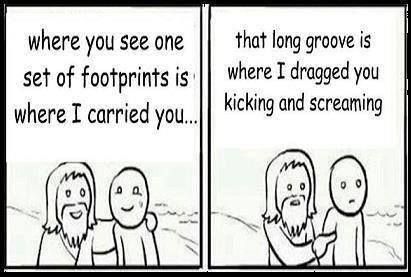 3-13-22:  8:00  42383-13-22:  9:30  28263-13-22:  Total70643-16-22: Bible Study53-16-22: Lenten noon253-16-22: Lenten 6pm32Sun: 8:00Divine Service w/ Holy Communion, p.1849:30Divine Service w/ Holy Communion, p.184Mon:5:307th Confirmation Class 7:00Ladies AidTue:4:006th Confirmation ClassWed:10:30Bible Study    noonLenten service: Morning Prayer, p. 2354:30Soup/Sandwich Supper till 6pm6:00Lenten service: Evening Prayer, p. 2437:00Choir PracticeNext Sun:8:00Divine Service w/ Holy Communion, p.1849:30Divine Service w/ Holy Communion, p.184January - December 31, 2022January - December 31, 2022Needed per count                            Received (2-28-22)                             Needed year to date                        Received year to date                                                     $ 8,235.00                                    $ 5,575.00                                   $41,175.00                                   $35,525.00 Arnold BrownElmer/Ruth Leese           Gary Schave
(Meadow Lane, B.A.)Sharon Fuhrman   Jack Noble (Meadow Lane, B.A.)Jeffrey SchaveYvonne Fuhrman    
 Russell/Jeanette PiotterWally SchaveCharlie Koglin   Ramona ReinkeArlene Zelz
(Lakeview E.C., H.B.)